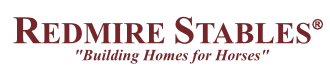 Hunter GaragesHunter GaragesHunter GaragesHunter GaragesHunter GaragesHunter GaragesHunter GaragesSingle Bay3.0 x 4.8m£2,750.00Two Bay7.2 x 4.8m£5,550.003.0 x 5.4m£3,115.007.2 x 5.4m£5,985.003.0 x 6.0m£3,435.007.2 x 6.0m£6,800.003.0 x 7.2m£4,045.007.2 x 7.2m£7,800.003.0 x 9.0m£5,025.007.2 x 9.0m£9,10.00Single Bay3.6 x 4.8m£3,090.00Three Bay7.8 x 4.8m£5,870.003.6 x 5.4m£3,450.007.8 x 5.4m£6,575.003.6 x 6.0m£4,000.007.8 x 6.0m£7,465.003.6 x 7.2m£4,435.007.8 x 7.2m£8,530.003.6 x 9.0m£5,470.00Three Bay9.0 x 4.8m£6,500.00Two Bay5.4 x 4.8m£4,280.009.0 x 5.4m£7,370.005.4 x 5.4m£4,885.009.0 x 6.0m£8,185.005.4 x 6.0m£5,695.009.0 x 7.2m£9,920.005.4 x 7.2m£6,250.005.4 x 9.0m£7,460.00Two Bay6.0 x 4.8m£4,865.006.0 x 5.4m£5,575.006.0 x 6.0m£5,995.006.0 x 7.2m£7,030.006.0 x 9.0m£8,155.00Haven Car PortsHaven Car PortsHaven Car PortsHaven Car PortsHaven Car PortsHaven Car PortsHaven Car PortsSingle Bay3.0 x 4.8m£1,970.00Two Bay7.2 x 4.8m£4,070.003.0 x 5.4m£2,,225.007.2 x 5.4m£4,580.003.0 x 6.0m£2,470.007.2 x 6.0m£5,090.003.0 x 7.2m£2,975.007.2 x 7.2m£6,110.00Single Bay3.6 x 4.8m£2,370.00Three Bay7.8 x 4.8m£4,765.003.6 x 5.4m£2,675.007.8 x 5.4m£5,370.003.6 x 6.0m£2,970.007.8 x 6.0m£5,960.003.6 x 7.2m£3,575.007.8 x 7.2m£7,155.00Two Bay5.4 x 4.8m£3,370.00Three bay9.0 x 4.8m£5,455.005.4 x 5.4m£3,800.009.0 x 5.4m£6,150.005.4 x 6.0m£4,215.009.0 x 6.0m£6,835.005.4 x 7.2m£5,065.009.0 x 7.2m£8,200.00Two Bay6.0 x 4.8m£3,715.006.0 x 5.4m£4,215.006.0 x 6.0m£4,650.006.0 x 7.2m£5,590.00